附件1：2017年无锡市初中毕业升学体育考试项目与评分标准附件2：2017年无锡市初中毕业升学体育考试规则与评分办法一、速度耐力类项目（一）50米跑1.考试方法考生采用站立式起跑，监考员用发令枪发令，抢跑违例须重新起跑。每道采用三表计时，见烟开表，躯干到终点表停。记录员记录成绩应精确到百分之一秒，填写到考试证上的成绩为十分之一秒（即第二位小数非0则进1）。2.注意事项考生应穿平底胶鞋，不得穿钉鞋或有胶钉的鞋子。（二）1000米（男）800米（男、女）400米（女）跑1.考试方法考生采用站立式起跑，监考员用发令枪发令，抢跑违例须重新起跑。考生到达终点时需听从监考员要求按序进行成绩登记。记录员记录成绩单位为秒，不计小数。2.注意事项考生应穿平底胶鞋，不得穿钉鞋或有胶钉的鞋子。（三）50米游泳考试在标准游泳池内进行，单向不间断、不折返。考生在泳池的出发端听信号出发，同时计时开始。出发时允许潜入水中，在整个游程中可采用任何泳姿，但身体的一部分必须露出水面，正常情况下双手不应同时举出水面（以免裁判人员视为求救）。到达终点时必须用身体某一部位触及池壁以示完成游程，同时表停。考生在整个考试中双手同时举出水面视为求救，救护人员应立即组织救护。游泳衣裤、游泳帽考生一律按要求自备。下列行为判为违规。1.考生在池底站立并有跨越或行走行为；2.考生有拉分道线助力行为；3.考生出发后游错泳道。凡出现违规者即考试完毕，成绩按7分计。凡患有传染性疾病（如传染性肝炎、活动性肺结核、细菌性痢疾、皮肤病、红眼病疾、化脓性中耳炎）、器官性疾病（如严重的高血压、心血管疾病、关节性障碍）、精神类疾病（含病史）、有开放性创口和女生月经期的考生，不能参加游泳考试。二、力量类项目（一）原地掷实心球（2千克）1.场地器材掷实心球测试仪、皮尺，左右宽度4米，长度在20米以上的平整场地一块，在场地一端划上直线作为起掷线（男女起掷线须分开，避免男女考生掷出的球落到仪器感应区外）。2.考试方法考生持球站于起掷线后，两脚前后或左右开立，身体面对投掷方向，双手举球至头上方稍后仰，原地用力把球向前方掷出。当球掷出后，脚不得踩起掷线。仪器自动测量判定投掷距离，并识别起掷踩线或投掷后踩线等犯规动作，有语音或警鸣提示犯规。每人可考三次，择优记取其中一次成绩。3.注意事项发现踩线等犯规时，则此成绩无效。三次均无成绩者，此项成绩按7分记取。（二）引体向上（男）考试方法：考生双手正握杠成直臂悬垂。静止后，两臂同时用力引体，上拉到下颌超过横杠上缘为完成一次，下颌不过横杠上缘不计次数。在下一次上拉前，不可屈肘，否则无效。每人可考二次，择优记取其中一次成绩。如二次考试动作均不符要求，成绩按7分记取。（三）1分钟仰卧起坐（女）考试方法：考生仰卧于垫上，两腿稍分开，屈膝，两手指交叉贴于脑后。帮助者压住其踝关节，以固定下肢。考生坐起时两肘触及或超过双膝为完成一次。仰卧时两肩胛必须触垫。监考人员发出“开始”口令的同时开表计时，记录一分钟内完成次数，每人可考二次，择优记取其中一次成绩。三、灵巧类项目灵巧类项目考生可报考二项，一项为主项，一项为副项，择优记取一项成绩。每项可考二次，择优记取其中一次成绩。（一）30秒钟跳绳（考试用绳考生自备）1.场地器材平整、干净地面一块，跳绳测试仪，秒表。2.考试方法考生站在考试区域内，听到考试指令后开始跳绳，每跳跃一次摇绳一回环（一周圈）为一次（一跳一摇计一次），仪器自动计数。30秒钟仪器自动停止计时并记录成绩，同时监考员发出考试结束指令。每人可考二次，择优记取其中一次成绩。3.注意事项考试过程中跳绳拌脚，应继续进行，仪器会自动减少一次，然后再接着计数(双飞仍按一次计数)。（二）立定跳远1.场地器材立定跳远测试仪，皮尺。2.考试方法考生两脚自然分开，站在起跳线后，脚尖不得踩线。两脚原地同时起跳，不得有垫步、小跳或连跳动作。每人可跳三次，仪器自动记录成绩，择优记取其中一次成绩。3.注意事项（1）考生一律穿运动胶鞋或平底鞋，不得穿硬底皮鞋、高跟鞋、运动钉鞋和凉鞋考试；（2）每次跳完后，应向前走出考试区域，然后绕回到起跳点；（3）发现踩线等犯规时，则此成绩无效。三次均无成绩者，此项成绩按7分记取；（4）考生应将衣服口袋内的物品取出，以防跳时跌落地面造成物品损坏。（三）俯卧撑1.场地器材俯卧撑架，地面平整、干净场地一块或在地面上放置薄体操垫。2.考试方法考生从俯撑开始，直臂支撑与肩同宽（或略宽于肩），两腿后伸，全身挺直，然后两臂弯曲，使肘与肩处于同一水平面，两臂同时用力推起，成直臂支撑为完成一次。每人可考二次，择优记取其中一次成绩。二次考试成绩无效，按7分记取。（四）篮球运球1.场地器材考试场地长20米，宽7米，设标志杆10根（杆高1.2米以上），设置如图：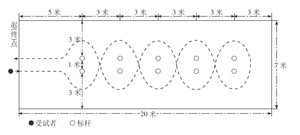 图（“┄”为运球路线）2.考试方法考生在起点线后持球站立，听到出发口令后，按图中所示箭头方向单手运球依次过杆，监考员发令后开表计时，考生与球均返回起终点线时停表。以秒为单位记录成绩，精确到小数点后1位，小数点后第2位数按非零进1原则进位。运球中如球脱手应自行捡回，并在脱手处继续运球，计时不停止。若出现抢跑、双手同时运球、膝盖以下身体部位触球、漏绕标志杆、碰倒标志杆、人或球出考试场地、未按要求路线完成考试的行为，考试成绩无效。每人可考二次，择优记取其中一次成绩。二次考试成绩无效，按7分记取。附件3：2017年无锡市初中毕业升学体育考试日程安排表分值速度耐力类速度耐力类速度耐力类速度耐力类速度耐力类速度耐力类速度耐力类速度耐力类力量类力量类力量类力量类灵巧类灵巧类灵巧类灵巧类灵巧类灵巧类灵巧类灵巧类分值50米跑（秒）50米跑（秒）800米（男）400米（女）跑（分﹒秒）800米（男）400米（女）跑（分﹒秒）1000米（男）800米（女）跑（分﹒秒）1000米（男）800米（女）跑（分﹒秒）50米游泳（分﹒秒）50米游泳（分﹒秒）掷实心球（米）掷实心球（米）引体向上(男)1分钟仰卧起坐（女）（次）引体向上(男)1分钟仰卧起坐（女）（次）30秒钟跳绳（次）30秒钟跳绳（次）立定跳远(厘米)立定跳远(厘米)俯卧撑（次）俯卧撑（次）篮球运球（秒）篮球运球（秒）分值男女男女男女男女男女男女男女男女男女男女107.38.43:151:403:573:471:301:409.006.005448686240190201112.814.897.68.73:301:454:124:021:401:507.705.00436808022017015815.820.687.99.13:501:554:274:171:502:005.504.50325707019314912620.827.178.0及以下9.2及以下3:51及以下1:56及以下4:28及以下4:18及以下1:51及以下2:01及以下5.49及以下4.49及以下2及以下24及以下69及以下69及以下192及以下148及以下11及以下5及以下20.9及以下27.2及以下日程内容2月15日(星期三）考试文件初稿制订2月22日(星期三）调整修改报名登分软件、设计准考证2月27日（星期一）市(县)区体育干部会议（14:00在扬名新村考试院内一楼）3月3日（星期五）考试文件公布3月7日（星期二）考点学校会议(分管校长、体育组长14:00在辅仁高中)3月9日（星期四）体育考试报名工作会议(体育组长、教务员14:00在辅仁高中)3月31日（星期五）参考学校校医会议（14:00在扬名新村考试院）4月10日（星期一）报名、选项确认、录入截止，打印考单4月12日（星期三）教务员送交考单（8：30—11：30在扬名新村考试院二楼）4月13日（星期四）编排体育考试秩序册（8：30起全天在扬名新村考试院二楼）4月15日（星期六）秩序册文字录入计算机4月24日（星期一）计算机录入员模拟（师范12名学生、录入组组长13:30在师范）引导员培训(师范108名学生，4名带队老师14:30在师范)4月19—28日职高预备班体育考试4月25日（星期二）主考、总监督会议（14:30在扬名新村考试院）4月26日（星期三）考试组织工作会议（参考学校分管领导、体育组长14:00在辅仁）5月2日（星期二）上午各考点学校测试仪器、计算机考试系统安装试运行，各考务组主考检查场地器材准备情况5月2日（星期二）监考、监督人员、考点体育组长会议（14:00在辅仁）5月3—6日(星期二─星期五)体育考试5月7日（星期日）游泳项目考试（市体育中心游泳馆）5月17日（星期三）体育缓考补考考试（9:00在无锡市一中）6月26日（星期一）体育考试成绩公布6月29日（星期三）江阴市、宜兴市上报体育考试总结6月30日（星期四）汇总撰写无锡市初中毕业升学体育考试总结报省厅